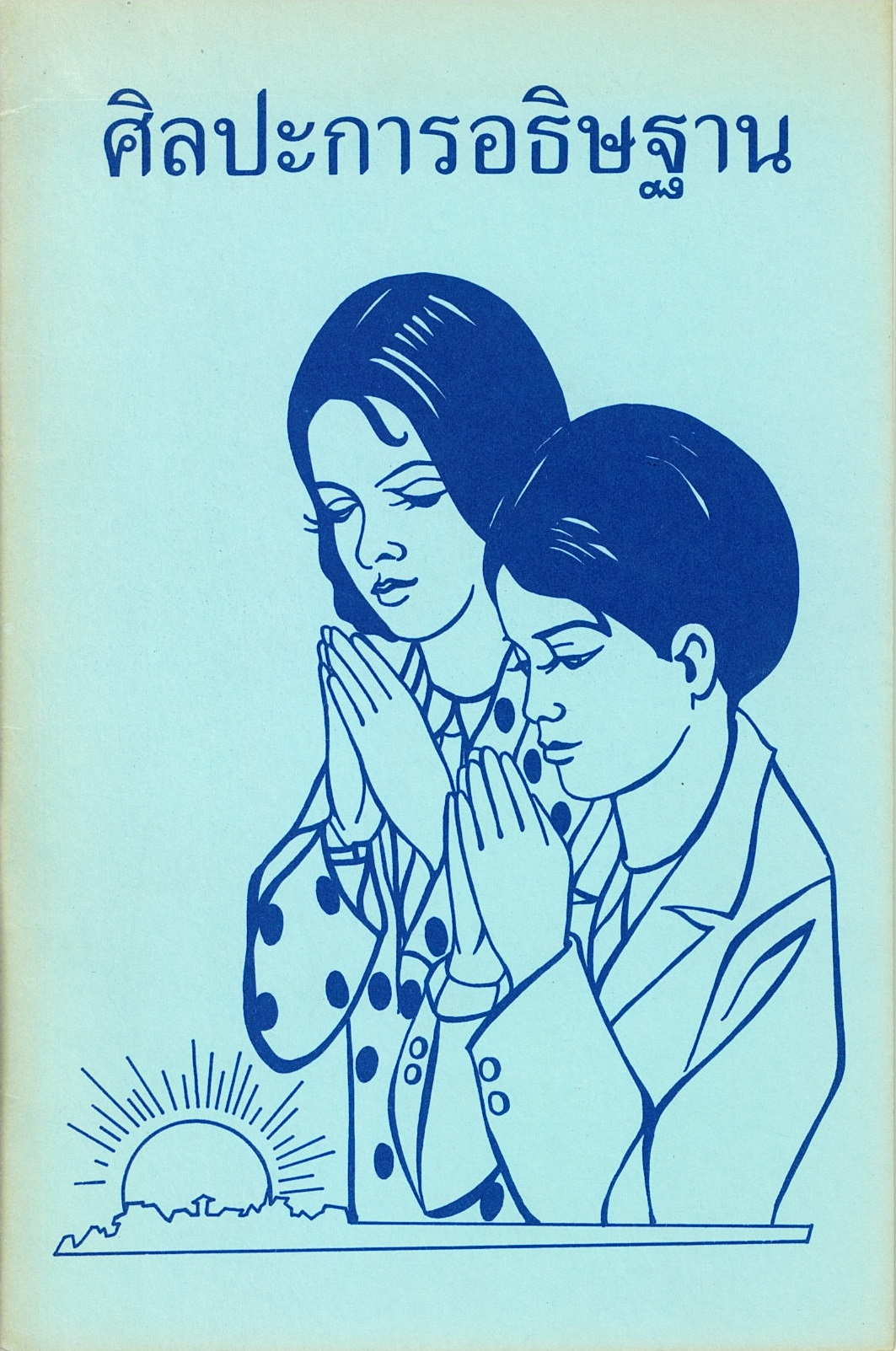 ถึงแม้ว่า  เราจะต้องดูแลร่างกายของเราต่อไปแต่เป็นสิ่งที่สำคัญมากกว่าที่จะดูแลวิญญาณของเรา1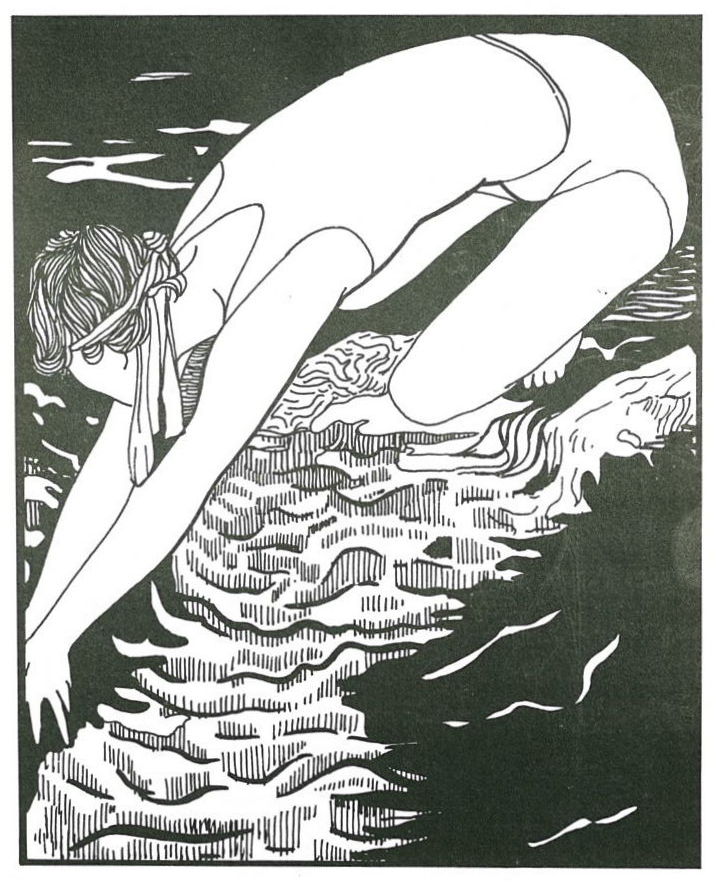 จงดำดิ่งลงสู่ห้วงมหาสมุทรแห่งวจนะของเรา2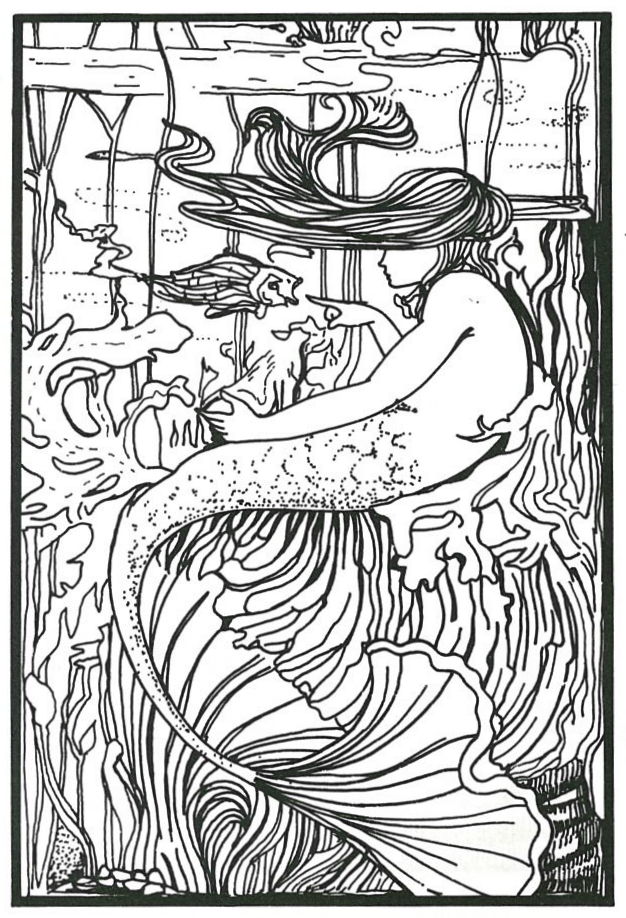 เพื่อเจ้าจะได้คลี่คลายความเร้นลับ3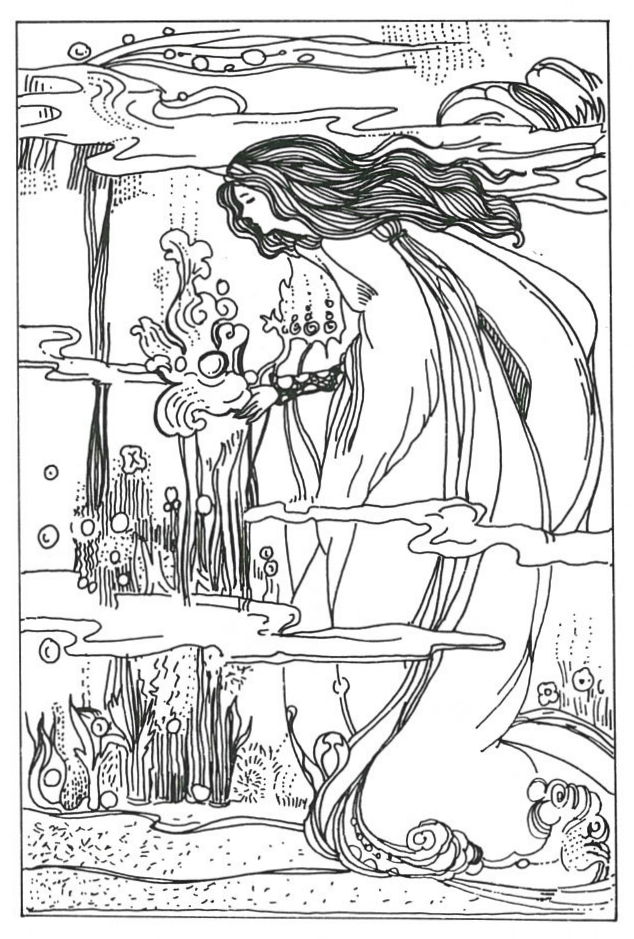 และได้ค้นพบไข่มุกแห่งอัจฉริยะที่แฝงเร้นอยู่ในความล้ำลึกนั้น4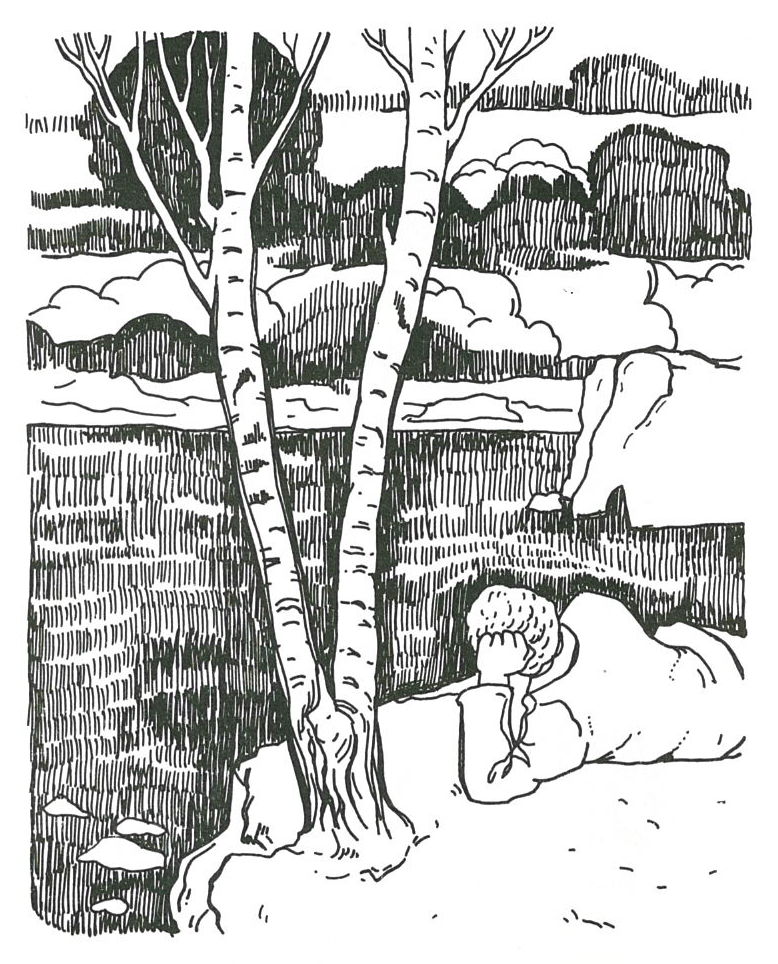 หัวใจของคนได้เปิดสู่แรงดลใจนี่คือ . . . การติดต่อทางธรรม5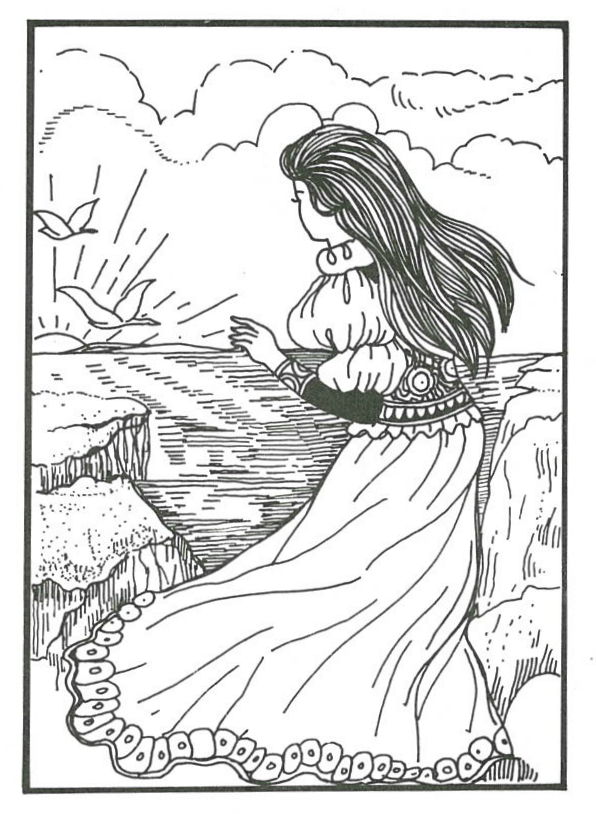 ถ้าเขาเพ่งเล็งความตั้งใจของเขาในเวลาของการอธิษฐาน  เขาจะตระหนักอย่างแน่นอนว่า  เขากำลังสนทนากับพระผู้เป็นเจ้า6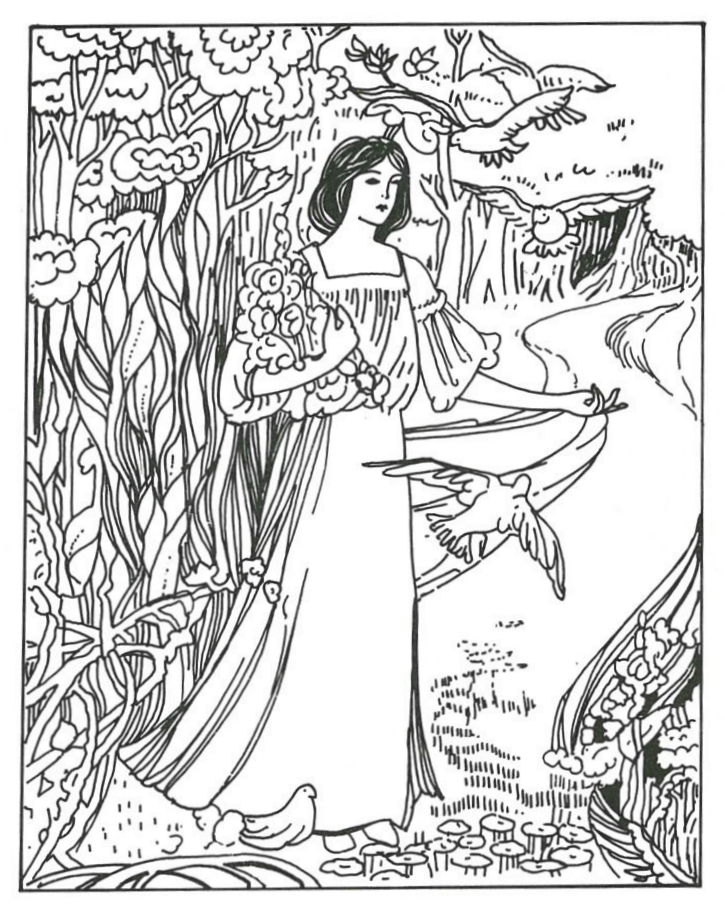 การอธิษฐาน  ควรจะเกิดจากความรักจากความปรารถนาของบุคคลที่จะติดต่อกับพระผู้เป็นเจ้า7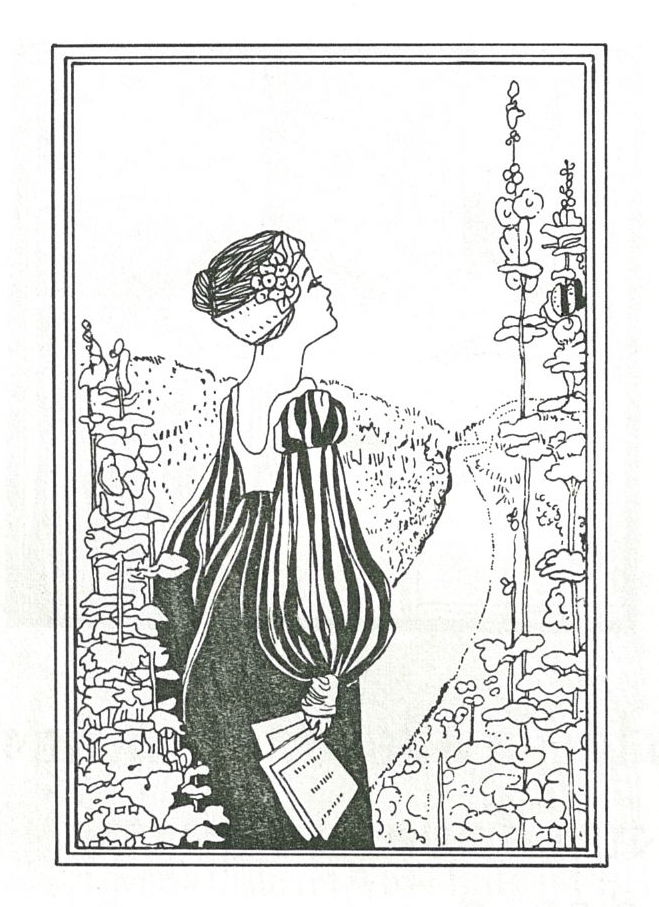 การอธิษฐานไม่จำเป็นต้องเป็นคำพูด  อาจเป็นแม้แต่ในความคิด และทัศนะคติ8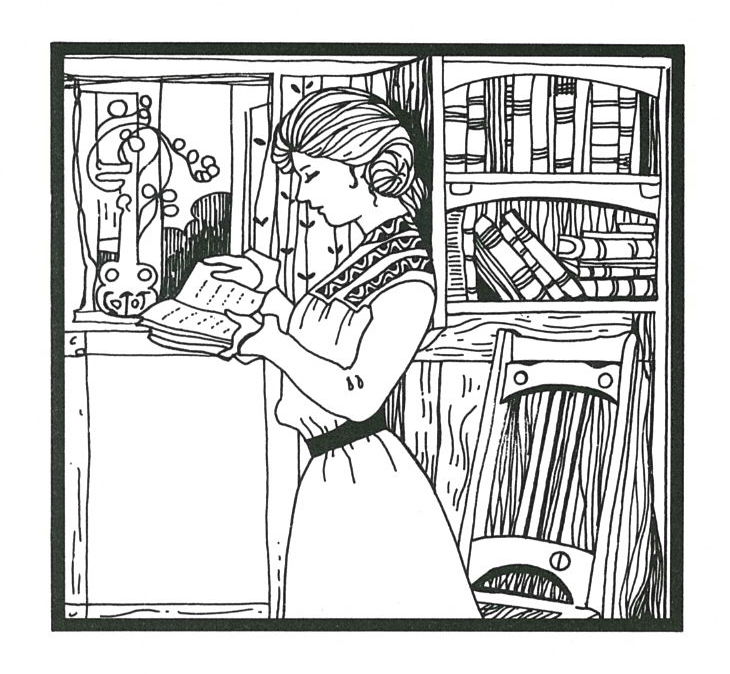 การได้เปล่งเสียงสดุดี  แม้เพียงหนึ่งบท ด้วยความหฤหรรษ์ และปีติยินดีจะดีสำหรับท่านยิ่งกว่าการอ่านพระธรรมบททั้งมวลของพระผู้เป็นเจ้าด้วยความสะเพร่า9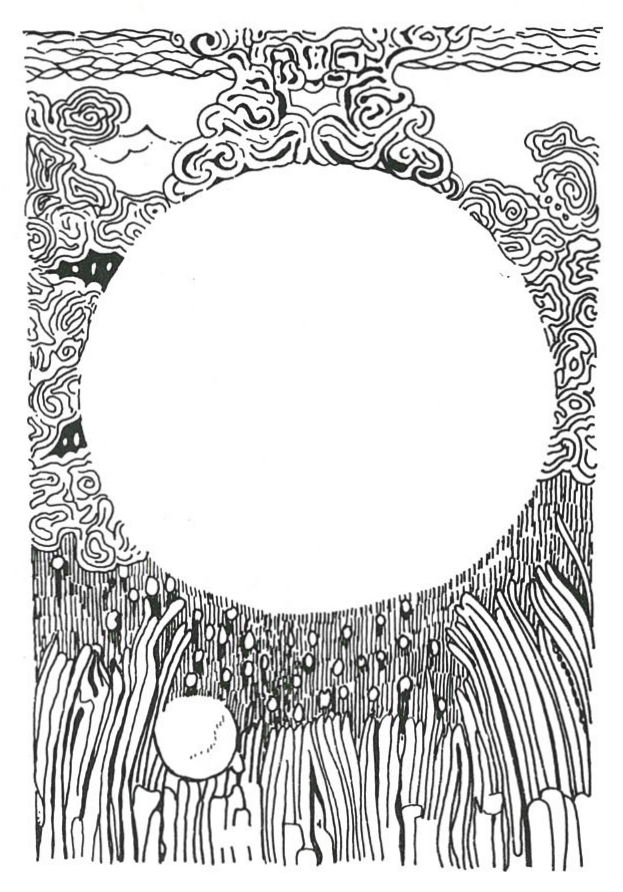 การวิงวอนต่อพระผู้เป็นเจ้าทั้งเช้าและเย็น ช่วยให้เกิดความหฤหรรษ์แก่จิตใจ10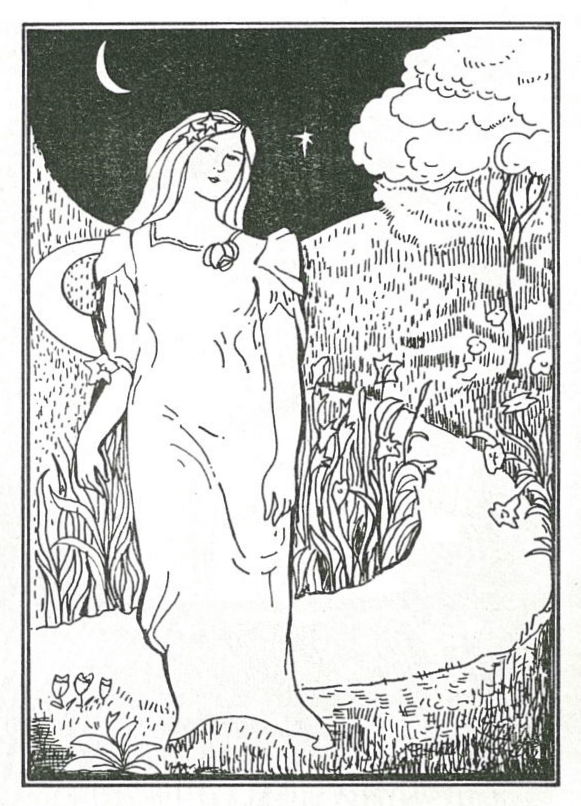 บทอธิษฐานให้ชีวิต โดยเฉพาะเมื่อใช้อธิษฐานในที่ส่วนตัว ณ เวลาหนึ่งๆ เช่น เที่ยงคืน เมื่อเว้นว่างจากงานประจำวัน11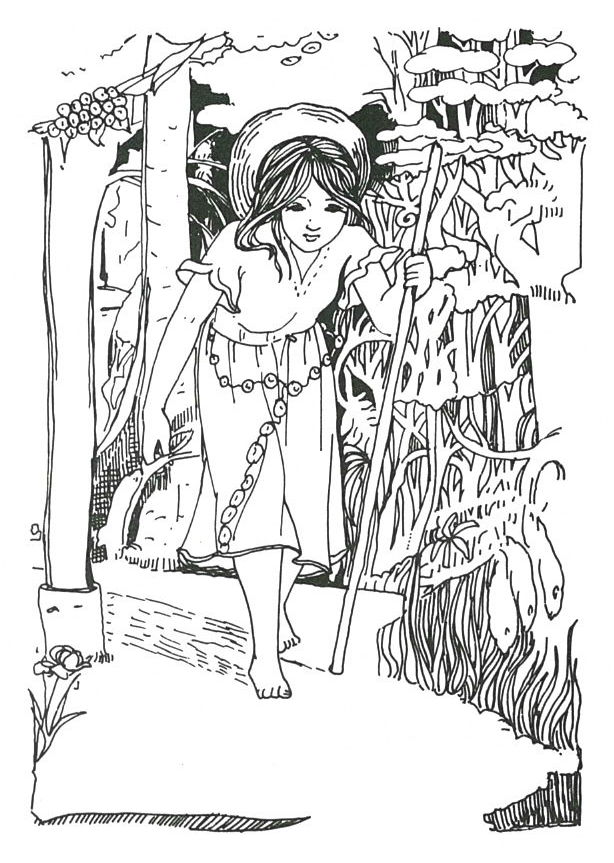 เจ้าจงอธิษฐานว่า ลักษณะที่ไม่ดีจะกลายเป็นลักษณะที่ดี และผู้อ่อนแอ จะกลายเป็นผู้เข้มแข็ง12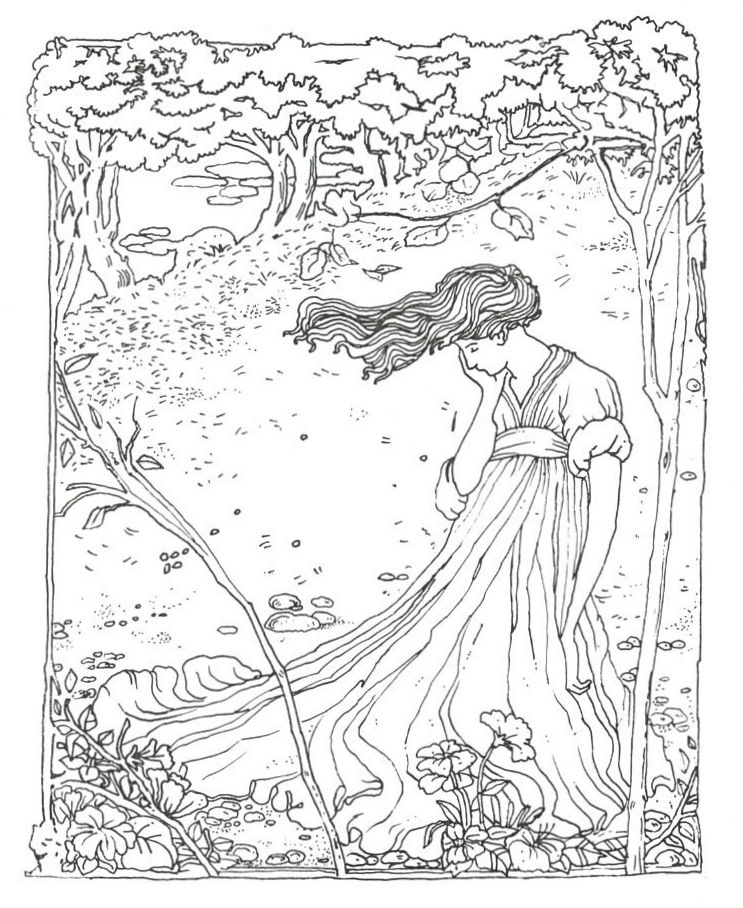 ความเศร้าโศกและความเสียใจไม่ได้มาหาเราโดยบังเอิญ13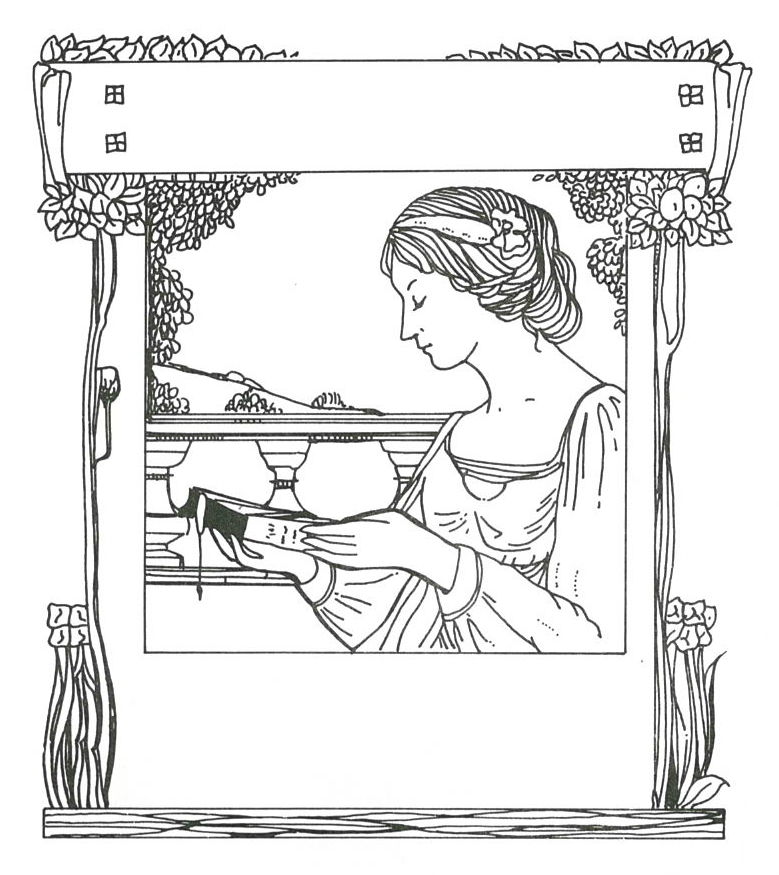 สิ่งเหล่านี้ได้ถูกส่งมาโดยพระกรุณาแห่งสวรรค์ เพื่อ. . .ความสมบูรณ์ของตัวเราเอง14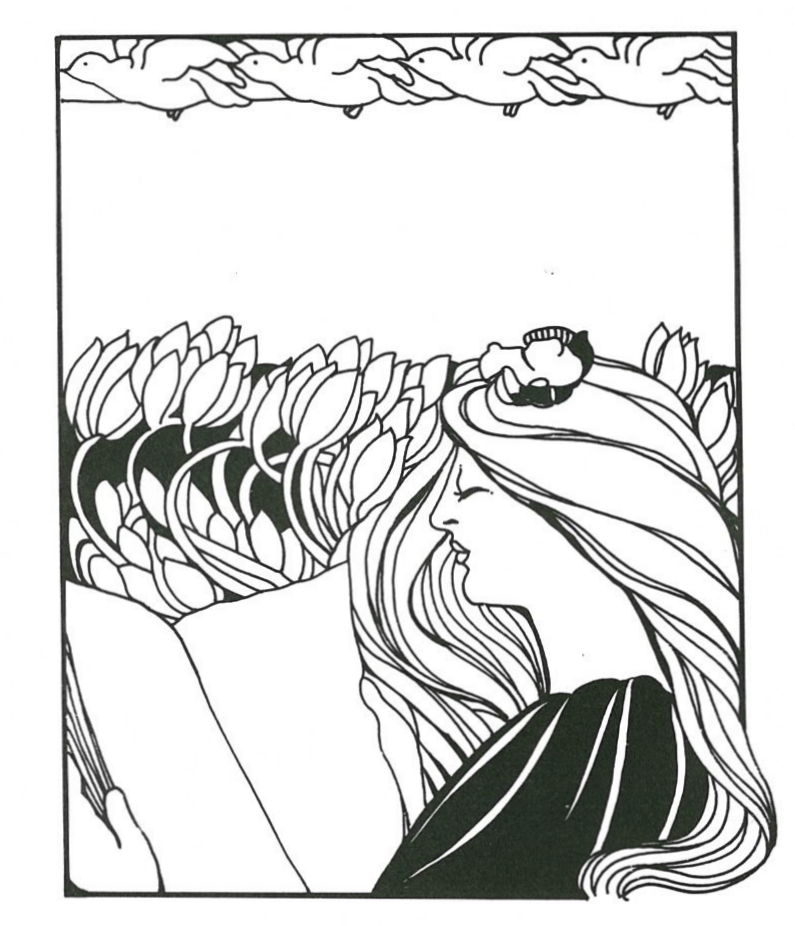 ถ้าเจ้าอยากได้ความรู้ . . . พระองค์จะให้ความรู้แก่เจ้า15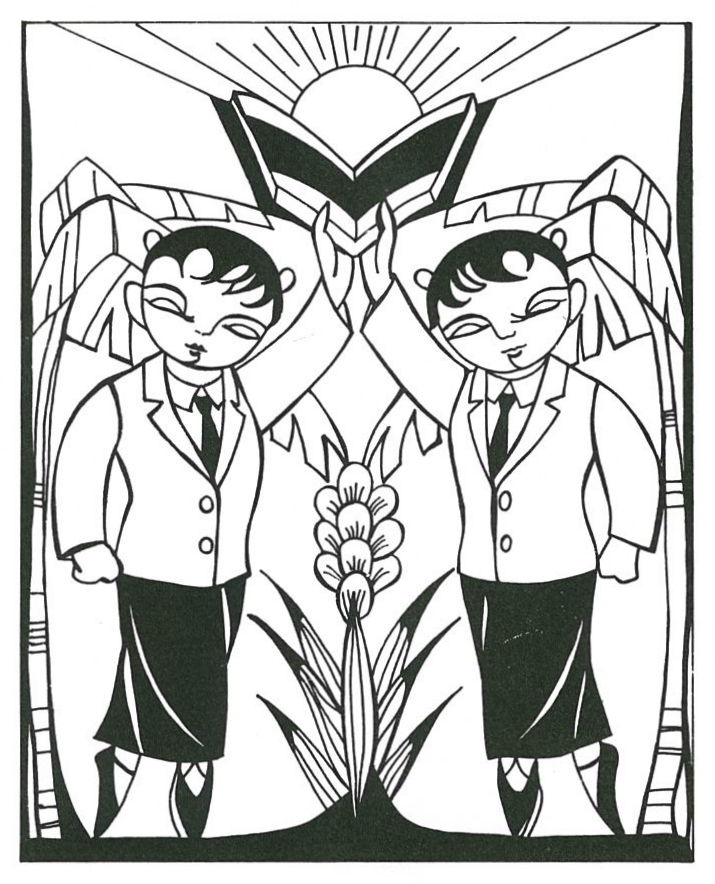 พระองค์จะประทานความรักแก่เจ้าพระองค์จะสืบทอดพระพรทั้งมวลแก่เจ้า16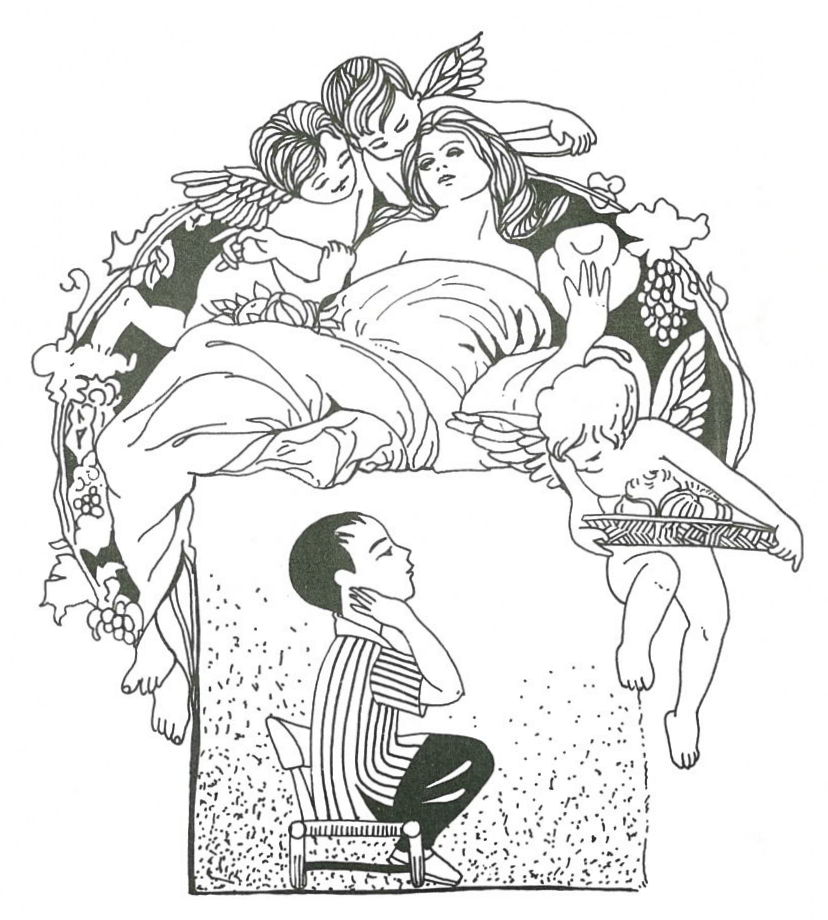 ถ้าเจ้าปรารถนาความรักของพระผู้เป็นเจ้า17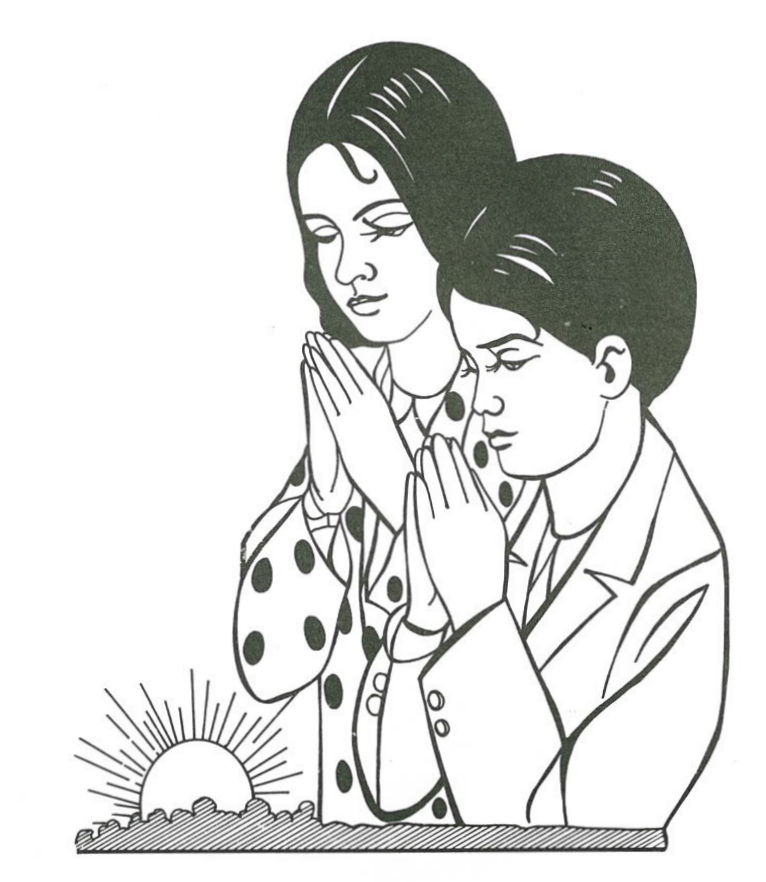 จงขอทุกสิ่งที่เจ้าปรารถนา จากพระบาฮาอุลลาห์ถ้าเจ้าปรารถนาความศรัทธา จงขอจากพระองค์จัดพิมพ์โดย  :สมาคมสภาการกลางศาสนาบาไฮ1415 ศรีวราทาวน์อินทาวน์ ซอย ¾ ถ.ศรีวรา ลาดพร้าว 94 วังทองหลาง กรุงเทพฯ 10310โทร. (02) 5307417-8